Publicado en Madrid el 10/04/2019 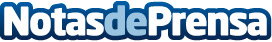 El gobierno argentino elige a QuadMinds, impulsada por Wayra, como referente en innovación tecnológicaLa multinacional tecnológica QuadMinds, participada por el hub de innovación abierta de Telefónica Wayra, ha sido elegida por el presidente argentino Mauricio Macri como referente de innovación. QuadMinds, que acaba de presentar su nuevo centro de desarrollo para Europa, ubicado en España, desarrolla soluciones tecnológicas basadas en Internet de las Cosas (IoT) para ayudar a las empresas de logística, transporte y suministros a mejorar su eficienciaDatos de contacto:Marcos BenitezCírculo de Comunicación910 001 948Nota de prensa publicada en: https://www.notasdeprensa.es/el-gobierno-argentino-elige-a-quadminds Categorias: Internacional Nacional Cataluña Turismo Emprendedores Logística E-Commerce Software Industria Téxtil Innovación Tecnológica http://www.notasdeprensa.es